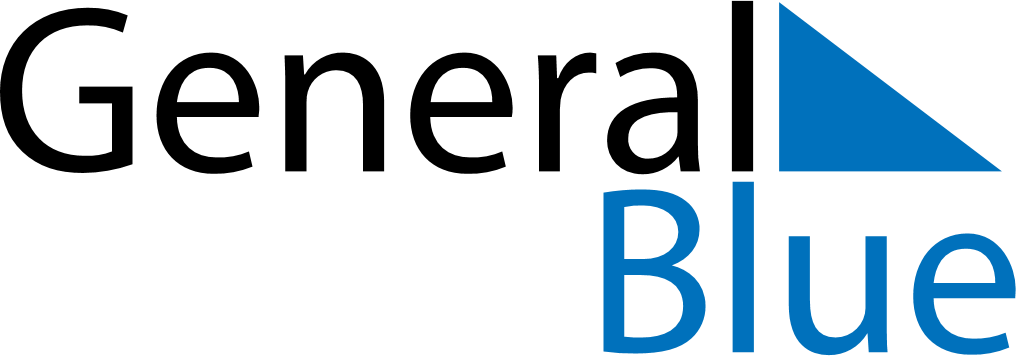 August 2028August 2028August 2028August 2028VietnamVietnamVietnamSundayMondayTuesdayWednesdayThursdayFridayFridaySaturday1234456789101111121314151617181819August Revolution Commemoration Day20212223242525262728293031